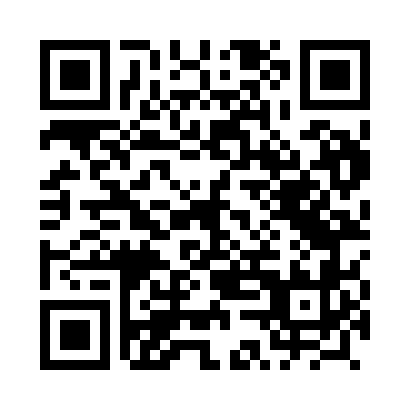 Prayer times for Radonsk, PolandMon 1 Apr 2024 - Tue 30 Apr 2024High Latitude Method: Angle Based RulePrayer Calculation Method: Muslim World LeagueAsar Calculation Method: HanafiPrayer times provided by https://www.salahtimes.comDateDayFajrSunriseDhuhrAsrMaghribIsha1Mon4:186:2312:545:207:269:242Tue4:146:2012:545:227:289:263Wed4:116:1812:535:237:309:294Thu4:086:1612:535:247:329:315Fri4:056:1312:535:267:349:346Sat4:026:1112:535:277:359:367Sun3:596:0912:525:287:379:398Mon3:556:0612:525:297:399:429Tue3:526:0412:525:317:419:4410Wed3:496:0112:525:327:439:4711Thu3:455:5912:515:337:449:5012Fri3:425:5712:515:347:469:5213Sat3:395:5412:515:367:489:5514Sun3:355:5212:515:377:509:5815Mon3:325:5012:505:387:5210:0116Tue3:285:4812:505:397:5410:0417Wed3:255:4512:505:417:5510:0718Thu3:215:4312:505:427:5710:1019Fri3:175:4112:495:437:5910:1320Sat3:145:3912:495:448:0110:1621Sun3:105:3612:495:458:0310:1922Mon3:065:3412:495:478:0410:2223Tue3:025:3212:495:488:0610:2524Wed2:585:3012:485:498:0810:2925Thu2:545:2812:485:508:1010:3226Fri2:505:2512:485:518:1210:3527Sat2:465:2312:485:528:1310:3928Sun2:425:2112:485:538:1510:4329Mon2:385:1912:485:558:1710:4630Tue2:365:1712:485:568:1910:50